Nos comprometemos a trabajar a favor de las metas y principios contenidos en la Iniciativa Ciudadana de Ley General de Aguas…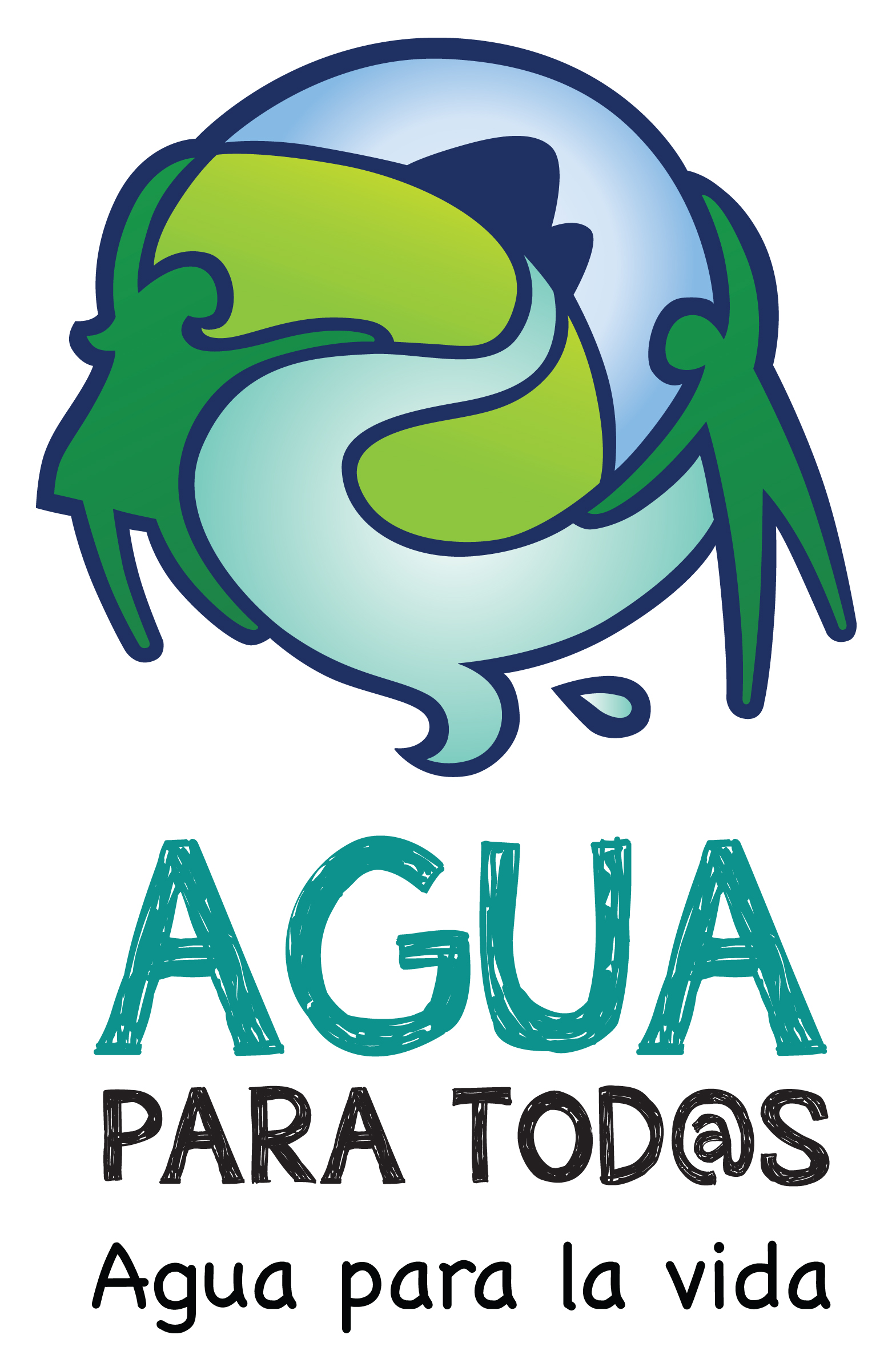 Se requiere: Reconocer que el agua es un bien común de la naturaleza, y debe ser manejada por sistemas democráticos, transparentes y eficaces sin fines de lucro.Cumplir con el Agenda Nacional vía Planes Rectores de Cuenca (siendo los territorios en donde confluyen las aguas), a ser consensados desde sus habitantes.Garantizar el acceso a agua para la vida: ecosistemas, uso personal y soberanía alimentaria.Condicionar el acceso a aguas nacionales para otros usos vía concesiones anuales no transferibles, según su disponibilidad,  requiriendo la no contaminación y el pago del costo total de su administración, inspección y renovación natural.  Fomentar la autosuficiencia de las ciudades (sin trasvases) vía reparación de fugas, agua potable solo para uso personal equitativo, y aprovechamiento de aguas pluviales y residuales. Garantizar bebederos y baños dignos en escuelas y plazas públicas.Asignar el 5% del presupuesto federal a la ejecución de Planes Rectores y municipales, y pa un Fondo Nacional para el financiamiento directo de proyectos autogestivos en zonas sin acceso.  Construir obras hídricas solo con recursos públicos disponibles, para no adquirir compromisos con el pago de intereses y utilidades a futuro.  Proveer apoyos para comunidades y pueblos originarios para la protección y restauración de humedales, lagos, manantiales y otras Áreas de Importancia Hídricoambiental. Solo autorizar proyectos o concesiones si se comprueba que no causará daños socio hídricoambientales, y si se cuenta con el consentimiento libre e informado de la población local.  Solo autorizar nuevos proyectos de urbanización en cuencas en equilibrio hídrico.Garantizar financiamiento público para una Contraloría Social del Agua ciudadana auto-organizada desde el nivel local hasta lo nacional.Garantizar que las instituciones gubernamentales a cargo de la fiscalización, inspección, contraloría, sanción y defensa del derecho humano al agua, cuenten con la autonomía, financiamiento, voluntad política y capacidad vinculante suficientes para cumplir con este fin.  